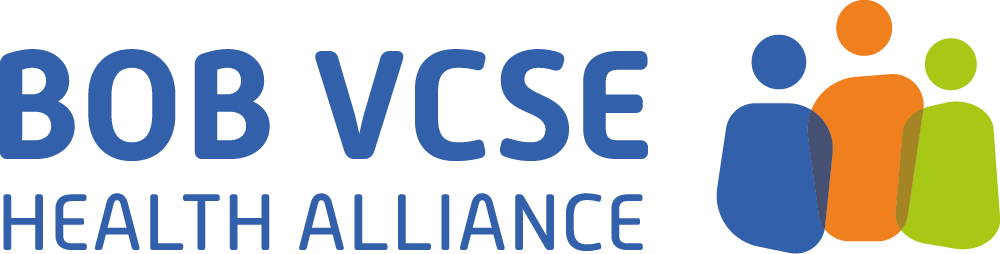 Buckinghamshire, Oxfordshire and Berkshire West (BOB)Voluntary, Community, and Social Enterprise (VCSE) Alliance (the Alliance)  Role Title: Chair.  Location: A range of locations. Salary: Honorarium Role: £3,000 per annum in reasonable expensesMain Purposes:  Facilitate and chair the Alliance to operate effectively as the umbrella body for the three place based areas and the members.Act on behalf and represent the opinions and interests of the Alliance at the BOB Health and Care Partnership and Integrated Care System (ICS) board. Ensure, as far as possible – as determined by the Alliance, that sector wide lines of engagement and communication are enabled. To work closely with the Alliance Team and Steering Group to carry out the functions of this role.Key Responsibilities:  1) Facilitate and chair the Alliance to operate effectively as the umbrella body for the three place based areas and the members. Work with the Alliance to ensure they are effectively represented and actively involved across the structures that form the ICS.  Plan a smooth transition to a full Alliance structure with transparent membership. Plan and chair the quarterly Alliance meetings. Ensure activities and decisions taken are effective, transparent and accountable to the members and conflicts of interest are appropriately managed.  Work with the Alliance to identify and communicate strategic and business development goals, which contribute to both Community and ICS outcomes.  Take a lead, where appropriate, in communication and consultations, responding to public relations issues including making additional public or professional presentations on behalf of the sector.  2) Act on behalf, and represent the opinions and interests, of the Alliance at the BOB Health and Social Care board. Attend meetings and be an active and responsible ICS Board member, representing the members with integrity through an agreed set of principles and priorities.  3) Ensure, as far as possible – as determined by the Alliance, that sector wide lines of engagement and communication are enabled. Facilitate and support direct engagement between system leaders and sector partners.  Encourage system leadership approaches which enable VCFSE partners, at all levels, to be involved at the right time.  Time commitment:  It is anticipated that the Alliance Chair will commit a minimum of 24 days per annum.  The Chair must be able to travel regionally and nationally as required and be available to the Alliance on an agreed regular and exceptional basis by appropriate means including group telephone, messaging and other electronic means.  Person specification.  Essential experience and characteristics and Desirable experience and qualities:  They will have clear and demonstrable understanding of the current and emerging challenges and opportunities within the regional Health and Care system and the local Voluntary, Community, and Social Enterprise sector.   The person will have experience leading meetings of strong personalities representing a diversity of views from three places.  They will demonstrate authority and credibility and be a positive visible figurehead for the VCSE sector.  The Chair will have  Experience of working with the VCSE sector at a strategic and Senior Management level;  Awareness and understanding of the issues facing the VCSE sector on a local regional and national footing;  An understanding of the diversity of the VCSE including grassroots level/micro organisations. Experience of change management at a significant and strategic level;  Personal and professional resilience to overcome barriers and challenges;  Understanding of the governance of voluntary, community and faith groups; Experience of championing and advocating on behalf of the voluntary, community and faith sector;  Experience of working in partnership with a range of stakeholders in health and social care services.  The Chair will need to demonstrate the following essential qualities:  Commitment to the purpose and values of the VCSE;  Proven leadership experience at a senior level;  Integrity and evidence of good/independent judgement;  Excellent interpersonal and communication skills;  An ability to challenge assumptions, listen to the views of others and to develop positive working relations across the health and social care system;  Selection Criteria  The role is open to people currently employed by VCSE organisations or who otherwise meet the criteria. Following a panel interview, the candidate who most closely meets the above person specification will be appointed by the members of the Alliance.  Term of office The role should be appointed initially for 1 year, and subject to review, be reappointed on an annual basis by the Alliance members – this is also open to review by the Alliance.  Ensuring Independence Where an appointment is to someone who would remain working for their own organisation too, the same ‘ethical’ principles apply concerning remaining independent, declaring interests and being organisationally agnostic.  Funding may be used as ‘backfill’ if the chair remains in a position within a VCSE organisation with the organisation’s and the ICS’s agreement; Deputising The role should be able to be deputised at ICS level when the Chair is unavailable.  Deputies can be chosen, ad-hoc, by the Alliance and from the wider memberships, based on capability and availability. 